Anexa   Termeni şi Condiţii de Livrare*Achiziția de ,, Kit student, personalizat pentru ROSE_StepUP_FICPM”:Subproiect: Titlul subproiectului: StepUPBeneficiar: Universitatea Tehnică ”Gheorghe Asachi” din IașiOfertant: ____________________Valabilitatea ofertei: [a se completa de către Ofertant]1.	Oferta de preț [a se completa de către Ofertant]2.	Preţ fix:  Preţul indicat mai sus este ferm şi fix şi nu poate fi modificat pe durata executării contractului.3.	Grafic de livrare: Livrarea se efectuează în cel mult _______ zile  de la semnarea Contractului, la destinația finală indicată, dar nu mai târziu de 30.11.2019 conform următorului grafic: [a se completa de către Ofertant]4.	Plata facturii se va efectua în lei, 100% la livrarea efectivă a produselor la destinaţia finală indicată, pe baza facturii Furnizorului şi a procesului - verbal de recepţie, conform Graficului de livrare.5.	Garanţie: Bunurile oferite vor fi acoperite de garanţia producătorului cel puţin 1 an de la data livrării către Beneficiar, pentru bunurile pentru care se acorda garanția producătorului. Vă rugăm să menţionaţi perioada de garanţie şi termenii garanţiei, în detaliu.6.	Instrucţiuni de ambalare:  		Furnizorul va asigura ambalarea produselor pentru a împiedica avarierea sau deteriorarea lor în timpul transportului către destinaţia finală. 7.	 Specificaţii Tehnice:Valabilitatea ofertei ___________ zile de la data limita de depunere a ofertelorNUMELE OFERTANTULUI_____________________Semnătură autorizată___________________________Locul:Data:Nr. crt.(1)Denumirea produselor(2)Cant.(3)Preț unitar(4)Valoare Totală fără TVA(5=3*4)TVA(6=5* %TVA)Valoare totală cu TVA(7=5+6)1.,, Kit student, personalizat pentru ROSE-StepUP_FICPM”kit-ul conține :1. rucsac- 1 buc personalizat cu siglele și logo-urile proiectului (monocrom)2. pix metalic- 1 buc3. creion mecanic-1buc4. halat alb de protecție – 1 bucTOTALNr. crt.Denumirea produselorCant.Termene de livrare1,, Kit student, personalizat pentru ROSE-StepUP_FICPM”A. Specificații tehnice solicitateB. Specificații tehnice ofertate[a se completa de către Ofertant]Denumire produs: ,, Kit student, personalizat pentru ROSE-StepUP_FICPM”Marca / modelul produsuluiDescriere generală: Fiecare kit va conține: rucsac personalizat cu siglele și logo-urile proiectului - 1buc; pix metalic- 1 buc; creion mecanic – 1buc; halat de protecție, alb – 1 bucDescriere generalăDetalii specifice şi standarde tehnice minim acceptate de către Beneficiar1. Rucsac personalizat 1 culoarerucsac textil tip Dicovery sau echivalent, din poliester 600D, cu buzunar frontal, inchidere cu fermoar,intaritura la umeri si maner, dimensiune imprimare: 180*120mm, ALBASTRU:personalizat cu siglele și logo-urile proiectului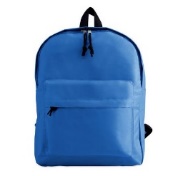 Forma aproximativă a rucsacului (sau echivalent 2.Pix metalic: Pix BR273 (sau echivalent) corp din metal, varf de 1,0 mm, cu rezerva tip Parker sau echivalent, culoare corp: ALBASTRU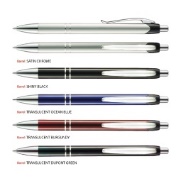 3. Creion mecanicDACO EMINENT (sau echivalent): corp din plastic, 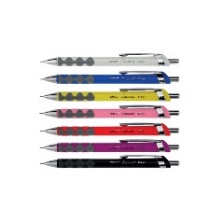 grosimi: 0,7 mm, grip ergonomic, clema metalica, -     radiera incorporata, -     culoare: albastru.4. Halat de protecție ALB65%PES+35% bbc, 190 g/m², 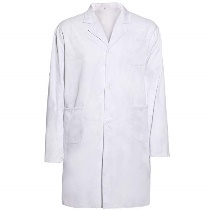 cu mâneci lungi, 2 buzunare în talie și 1 buzunar la piept, marimi: 42,44,46; Cantitățile pe mărimi se transmit la semnarea contractului.Detaliile specifice şi standardele tehnice ale produsului ofertatTermen de livrare : maxim 30.11.2019